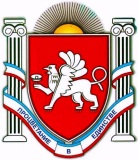 П О С Т А Н О В Л Е Н И Е  от 08 октября 2018 года № 500 г. ДжанкойОб утверждении методики расчета размера платы за пользованиена платной основе парковками (парковочными местами), расположенными на автомобильных дорогах общего пользования местного значения муниципального образования Джанкойский район Республики КрымВ соответствии с Федеральными законами от 06.10.2003 № 131-ФЗ                   "Об общих принципах организации местного самоуправления в Российской Федерации", от 08.11.2007 № 257-ФЗ "Об автомобильных дорогах и о дорожной деятельности в Российской Федерации и о внесении изменений в отдельные законодательные акты в Российской Федерации", Законом Республики Крым от 21.08.2014 года № 54–ЗРК «Об основах местного самоуправления в Республике Крым», Уставом муниципального образования Джанкойский район Республики Крым, администрация Джанкойского района                                        п о с т а н о в л я е т:1. Утвердить методику расчета размера платы за пользование на платной основе парковками (парковочными местами), расположенными на автомобильных дорогах общего пользования местного значения муниципального образования Джанкойский район Республики Крым, согласно приложению № 1.2. Утвердить методику расчета и максимальный размер платы за проезд транспортных средств по платным автомобильным дорогам общего пользования местного значения, платным участкам таких автомобильных 2дорог муниципального образования Джанкойский район Республики Крым, согласно приложению № 2.3. Постановление вступает в силу со дня его официального опубликования на сайте администрации Джанкойского района Республики Крым (djankoiadm.ru).4. Контроль за исполнением настоящего постановления возложить на заместителя главы администрации Джанкойского района Республики Крым, курирующего данное направление.Глава администрацииДжанкойского района                                                                    И.С. ФедоренкоСОГЛАСОВАНО:Руководитель аппарата администрации Джанкойского района	                            «___»____________20___г.                                                      Е.П. Кушнир Первый заместитель главы администрации Джанкойского района                                                              «___»____________20___г.                                                      А.А. Кравец     Начальник юридического отдела аппарата администрацииДжанкойского района                                                               «___»____________20___г.        	А.Н. ТерешинНачальник отдела по вопросам ЖКХ, благоустройства, природопользования и инфраструктуры администрации Джанкойского района                                                                 Е.В. Красноборова«___»____________20___г.        ПОЯСНИТЕЛЬНАЯ ЗАПИСКАк проекту постановления «Об утверждении методики расчета размера платы за пользование на платной основе парковками (парковочными местами), расположенными на автомобильных дорогах общего пользования местного значения муниципального образования Джанкойский район Республики Крым»1. Обоснование необходимости принятия актаПостановление разработано заведующим сектором по вопросам дорожной деятельности отдела по вопросам ЖКХ, благоустройства, природопользования и инфраструктуры администрации Джанкойского района Республики Крым Липецкой Е.В. на основании  Федерального закона от 06.10.2003 № 131 – ФЗ "Об общих принципах организации местного самоуправления в Российской Федерации", статьей 13 Федерального закона от 08.11.2007 № 257-ФЗ "Об автомобильных дорогах и о дорожной деятельности в Российской Федерации и о внесении изменений в отдельные законодательные акты Российской Федерации", Законом Республики Крым от 21.08.2014 № 54-ЗРК "Об основах местного самоуправления в Республике Крым", Уставом муниципального образования Джанкойский район Республики Крым.  2. Цель и пути ее достижения          Разработка основных направлений инвестиционной политики в области развития автомобильных дорог местного значения, а также определение механизма взаимодействия органов, осуществляющих разработку основных направлений инвестиционной политики            3. Правовые основания          Федеральный закон от 06.10.2003 № 131–ФЗ «Об общих принципах организации местного самоуправления в Российской Федерации», Федеральный закон от 08.11.2007 № 257–ФЗ «Об автомобильных дорогах и о дорожной деятельности в Российской Федерации и о внесении изменений в отдельные законодательные акты Российской Федерации», Закон Республики Крым                          от 19.01.2015 № 71–ЗРК/2015 «О закреплении за сельскими поселениями Республики Крым вопросов местного значения», Закон Республики Крым    2 от 30.06.2017 № 394–ЗРК/2017 «О внесении  изменения  в  статью  2  Закона Республики Крым "О закреплении за сельскими поселениями Республики Крым вопросов местного значения", Устав муниципального образования Джанкойский район Республики Крым.  4. Финансово-экономические основанияВыполнение мероприятий постановления не требует дополнительных финансовых затрат.            5. Позиция заинтересованных органов власти Проект постановления не затрагивает интересы других органов власти.            6. Региональный аспект           Проект постановления направлен на выполнение мероприятий по дорожнойдеятельности.             7. Общественное обсуждение           Проект постановления не требует общественного обсуждения.             8. Способ рассылки           Постановление направляется в бумажном виде, согласно списка рассылки (прилагается).Начальник отдела по вопросам ЖКХ, благоустройства, природопользования и инфраструктуры администрации Джанкойского района                                                                 Е.В. КраснобороваСписок рассылкипостановления «Об утверждении методики расчета размера платы за пользование на платной основе парковками (парковочными местами), расположенными на автомобильных дорогах общего пользования местного значения муниципального образования Джанкойский район Республики Крым»от________________ №____Отдел делопроизводства и контроля аппарата администрации;Юридический отдел аппарата администрации;	3. Отдел по вопросам ЖКХ, благоустройства, природопользования и инфраструктуры;Начальник отдела по вопросам ЖКХ, благоустройства, природопользования и инфраструктуры администрации Джанкойского района                                                               Е.В. КраснобороваПриложение № 1                                                                                             УТВЕРЖДЕНАпостановлением    администрации    Джанкойского районаот 08.10.2018 г.№ 500Методика расчета размера платы за пользованиена платной основе парковками (парковочными местами), расположенными на автомобильных дорогах общего пользования местного значения муниципального образования Джанкойский район Республики КрымНастоящая Методика расчета размера платы за пользование на платной основе парковками (парковочными местами), расположенными на автомобильных дорогах общего пользования местного значения, определения её максимального размера (далее по тексту - Методика) разработана во исполнение Федерального закона от 08 ноября 2007 № 257-ФЗ «Об автомобильных дорогах и о дорожной деятельности в Российской Федерации и о внесении изменений в отдельные законодательные акты Российской Федерации».Методика разработана для расчета размера платы за пользование на платной основе юридическими и физическими лицами парковками (парковочными местами), расположенными на автомобильных дорогах общего пользования местного значения (далее - парковками (парковочными местами), расположенными на автомобильных дорогах), в том числе определения её максимального размера.       2. Основные понятия и определения- Парковка (парковочное место) - элемент обустройства автомобильной дороги в пределах полосы земельного отвода и прилегающей территории, специально обозначенное и при необходимости обустроенное и оборудованное место для временного размещения транспортных средств.- Пользователь парковки - лицо, управляющее транспортным средством,2въехавшее на парковку и разместившее на парковочном месте транспортное средство.- Оператор - муниципальное учреждение, созданное муниципальнымобразованием Джанкойский район, либо юридическое лицо (индивидуальныйпредприниматель), определенное в установленном федеральным законодательством порядке, и осуществляющее временное хранение транспортного средства, находящегося на платной парковке (парковочном месте) и взимающее плату с пользователей парковок (парковочных мест) на договорной основе.3. Определение размера платы за пользование на платной основе парковками (парковочными местами), расположенными на автомобильных дорогах.Плата взимается с пользователей за услуги стоянки транспортных средств на платных парковках (парковочных местах), расположенных на втомобильных дорогах общего пользования местного значения муниципального образования Джанкойский район.Стоимость пользования платными парковками (парковочными местами), расположенными на автомобильных дорогах, должна соответствовать качеству услуг, предоставляемых пользователю платных парковок (парковочных мест), расположенных на автомобильной дороге. Преимущества пользователей платных парковок (парковочных мест), расположенных на автомобильных дорогах, определяются экономией времени доставки грузов и пассажиров, снижением дальности и времени подхода к объекту, повышением комфорта и безопасности движения.Плата за пользование платными парковками (парковочными местами), расположенными на автомобильных дорогах, дифференцируется в зависимости от типа и грузоподъемности транспортных средств. Классификация транспортных средств представлена в таблице 1.3Плата за пользование платными парковками (парковочными местами), расположенными на автомобильных дорогах, зачисляется в бюджет муниципального образования Джанкойского района Республики Крым.Таблица 1 – Классификация транспортных средств  4. Расчет размера платы за пользование платной парковкой (парковочными местами), расположенными на автомобильных дорогах.4.1. Процесс расчета размера платы за пользование на платной основе парковками состоит из следующих этапов:1) сбор и подготовка исходных данных;2) расчет величины платы за пользование платной парковкой (парковочными местами), расположенными на автомобильных дорогах. 4.2. Сбор и подготовка исходных данныхДля выполнения расчетов необходимы исходные данные о затратах, необходимых на содержание (в том числе текущий ремонт и обустройство)              1 м2/сут. территории парковки (парковочных мест), расположенной на автомобильной дороге (автодороги, на которой расположена парковка (парковочные места), и на модернизацию парковок (парковочных мест), расположенных на автомобильных дорогах.Источниками исходных данных являются проектная документация, существующие тарифы на выполнение необходимых видов работ, данные 4организаций и (или) имеющиеся фактические среднегодовые данные о затратах на содержание, ремонт, обустройство и модернизацию парковок (парковочных мест), расположенных на автомобильных дорогах.4.3. Расчет величины платы за пользование платной парковой (парковочными местами), расположенными на автомобильных дорогах. Расчет величины платы за пользование платной парковой (парковочными местами), расположенными на автомобильных дорогах за 1 сутки, осуществляется по формуле:P = S * З * R * К, гдеР - величина платы за пользование 1 машино-местом платной парковки (парковочным местом), расположенной на автомобильной дороге в сутки, руб./1машино-место в сутки;S - площадь 1 машино-места на платной парковке (парковочного места), расположенной на автомобильной дороге, м2;З - затраты на содержание (в том числе текущий ремонт и обустройство)                    1 м2/сут. территории парковки (парковочных мест), расположенных на автомобильной дороге (автодороги, на которой расположена парковка (парковочные места), и на модернизацию парковок (парковочных мест), расположенных на автомобильных дорогах, руб.;R – коэффициент, размер которого зависит от того, где расположена платная парковка (парковочные места), расположенная на автомобильной дороге.К -  поправочный коэффициент, дифференцирующий размер платы за пользование платной парковкой (парковочными местами), расположенными на автомобильной дороге, в зависимости от типа и грузоподъемности автотранспортных средств, применительно к двум группам, указанным в таблице 1.5Расчетная величина платы за пользование платной парковой (парковочными местами), расположенной на автомобильной дороге, также рассчитывается на 1 час, по формуле: Р час = Р / 9 , где4Р час - величина платы за пользование 1 машино-местом платной парковки (парковочным местом), расположенной на автомобильной дороге, руб./1машино-место в час.;Р - величина платы за пользование 1 машино-местом платной парковки (парковочным местом), расположенной на автомобильной дороге, руб./1машино-место в 1 сут.9 – пересчетный коэффициент, равный средней продолжительности рабочего дня.Рассчитанные значения размера платы (тарифы) за пользование платными парковками (парковочными местами), расположенными на автомобильных дорогах, устанавливаются за 1 сутки и 1 час. Плата за пользование платными парковками (парковочными местами), расположенными на автомобильных дорогах взимается:- в случае посуточной оплаты: плата взимается за полные сутки, вне зависимости от фактического времени нахождения транспортного средства на платной парковке (парковочном месте), при этом в период отсутствия транспортного средства на платной парковке на оплаченный период (сутки) для указанного транспортного средства сохраняется свободное парковочное место.- в случае почасовой оплаты: плата взимается за полный час (при нахождении транспортного средства на платной парковке более 5 минут), вне зависимости от фактического времени нахождения транспортного средства на платной парковке (парковочном месте), при этом плата за следующий час взимается при нахождении транспортного средства на платной парковке (парковочном месте) свыше 15 минут следующего часа.   65. Максимальный размер платы за пользование на платной основе парковками (парковочными местами), расположенными на автомобильных дорогах.5.1. Максимальный размер платы за пользование парковками (парковочными местами), расположенными на автомобильных дорогах, не должен превышать расчетный величины платы за пользование платной парковой (парковочными местами), расположенными на автомобильных дорогах, рассчитанной в соответствии с разделом 4  Методики.6. Установление и пересмотр размера платы за пользование на платной основе парковками (парковочными местами), расположенными на автомобильных дорогах.6.1. Размер платы за пользование на платной основе парковками (парковочными местами), расположенными на автомобильных дорогах, устанавливается постановлением Администрации Джанкойского района.6.2. Пересмотр размера платы за пользование на платной основе парковками (парковочными местами), расположенными на автомобильных дорогах осуществляется по инициативе Администрации Джанкойского района в соответствии с Методикой.        6.3. Оператор вправе обратиться в письменной форме в администрацию Джанкойского района с предложением о пересмотре, установленного размера платы за пользование на платной основе парковками, расположенными на автомобильных дорогах (далее - предложение о пересмотре), с предоставлением расчетов в соответствии с настоящей Методикой в случае изменения условий деятельности оператора, влияющего на стоимость оказываемых им услуг.     6.4. Администрация Джанкойского района в течение 10 рабочих дней с момента поступления предложения о пересмотре осуществляет расчет размера платы за пользование платной парковкой, расположенной на автомобильной дороге, в соответствии с разделом 4 настоящей Методики и уведомляет в письменной форме в срок 2 рабочих дня оператора о результатах рассмотрения7предложения о пересмотре.      6.5. Основаниями для отказа Администрацией Джанкойского  района в пересмотре платы являются:- выявление противоречивой или недостоверной информации, представленной для обоснования размера платы за пользование на платной основе парковками, расположенными на автомобильных дорогах;- осуществление расчета себестоимости оказания услуг (выполнения работ) снарушением действующего законодательства Российской Федерации и настоящей Методики;- представление оператором неполного комплекта документов, предусмотренного пунктом 6.3 настоящей Методики.В случае отказа Администрации Джанкойского района в пересмотре оператор вправе вновь обратиться в письменной форме в Администрацию Джанкойского района с предложением о пересмотре платы с предоставлением необходимых расчетов, устранив основания для отказа в пересмотре платы.      6.6. Оператор вправе обжаловать решения Администрации Джанкойского района в порядке, установленном действующим законодательством Российской Федерации.______________Приложение № 2                                                                                             УТВЕРЖДЕНАпостановлением    администрации    Джанкойского районаот 08.10.2018 г. № 500Методика расчета и максимальный размер платы за проезд транспортных средств по платным автомобильным дорогам общего пользования местного значения, платным участкам таких автомобильных дорог муниципального образования Джанкойскийрайон Республики КрымI. Общие положения1.	Настоящая Методика определяет порядок расчета размера платы за проезд транспортных средств по платным автомобильным дорогам общего пользования местного значения, платным участкам таких автомобильных дорог (далее – платная автомобильная дорога) и применяется для установления максимального размера платы за проезд транспортных средств по платной автомобильной дороге.2.	Максимальный размер платы за проезд по платной автомобильной дороге для каждой категории транспортных средств рассчитывается на календарный год и в течение календарного года остается неизменным.3.	Размер платы за проезд транспортных средств по платной автомобильной дороге устанавливается одинаковым в отношении транспортных средств одной тарифной группы. 4.	Для целей настоящей Методики дифференциация транспортных средств по категориям осуществляется в соответствии с Приложением к настоящей Методике. 5.	Для целей настоящей Методики дифференциация транспортных средств по тарифным группам внутри каждой категории транспортных средств осуществляется оператором на основе устанавливаемых оператором классификационных признаков.6.	Для целей настоящей Методики используются следующие основные понятия:а) максимальный размер платы за проезд – среднегодовой размер платы, превышение которого запрещено;б) пользователь платной автомобильной дороги – лицо, пользующееся платной автомобильной дорогой и принимающее непосредственное участие в процессе дорожного движения в качестве водителя механического транспортного средства;2в) размер платы – стоимость проезда по платной автомобильной дороге, приведенная к единице расстояния . Стоимость проезда может изменяться в зависимости от времени суток, дня недели и (или) месяца года, а также в зависимости от количества поездок, совершаемых по платной автомобильной дороге в течение месяца года и (или) иного календарного периода;г) категория транспортных средств – основной групповой признак классификации транспортных средств, объединяющий транспортные средства нескольких типов. Категория транспортных средств может включать одну или несколько тарифных групп;д) тарифная группа – групповой признак классификации транспортных средств внутри категории транспортных средств в зависимости от количества поездок, совершаемых по платной автомобильной дороге в течение месяца года и(или) в течение иного календарного периода. Тарифные группы определяются владельцем платной автомобильной дороги (оператором) на срок до конца календарного года на основе устанавливаемых оператором классификационных признаков. II. Порядок расчета размера платы за проезд транспортных 
средств по платной автомобильной дороге7.	Расчет максимального размера платы за проезд легковых транспортных средств и мотоциклов (категория n=1) по платной автомобильной дороге в i-ом году осуществляется по формуле:где: – максимальный размер платы за проезд легковых транспортных средств и мотоциклов по платной автомобильной дороге, установленный Правительством Российской Федерации на 2010 год, в рублях;   – сводный индекс потребительских цен в году i по сравнению с 2010г., при расчете на период более одного года определяемый как произведение индексов потребительских цен за соответствующие годы, в долях.8.	Расчет максимального размера платы за проезд транспортных средств категорий n=2,3,4 по платной автомобильной дороге в i-ом году осуществляется по формуле:где:n – номер категории транспортных средств в соответствии с Приложением к настоящей Методике;3 – коэффициент дифференциации размера платы за проезд транспортных средств категории n по платной автомобильной дороге в соответствии с Приложением к настоящей Методике;9. Ограничиваемый в соответствии с настоящей Методикой среднегодовой размер платы  за проезд транспортных средств категории n по платной автомобильной дороге в i-ом году определяется по формуле:где:  - размер платы, взимаемой с транспортных средств категории n за въезд на платную автомобильную дорогу в течение k-го часа года, в рублях;8760 - расчетное число часов в году.Размер платы  за проезд транспортных средств по платной автомобильной дороге, рассчитанный в соответствии с настоящей Методикой, не должен превышать максимальный размер платы, то есть должно выполняться условие: .	10. При дифференциации размера платы за проезд по платной автомобильной дороге по тарифным группам, ограничиваемый в соответствии с настоящей Методикой среднегодовой размер платы за проезд транспортных средств категории n по платной автомобильной дороге в i-ом году определяется по формуле:где:  - размер платы, взимаемой с транспортных средств тарифной группы y категории транспортных средств n за проезд по платной автомобильной дороге в течение k -го часа года, рублей;z – количество тарифных групп, установленных оператором для категории n.                                                                                                                                                                                                            ПРИЛОЖЕНИЕ к Методике расчета размера платы за проезд транспортных средств по платным автомобильным дорогам общего пользования местного значения, платным участкам таких автомобильных дорог муниципального образований Джанкойский район Республики КрымДифференциация транспортных средств по категориям_________________РЕСПУБЛИКА КРЫМ  АДМИНИСТРАЦИЯ ДЖАНКОЙСКОГО РАЙОНА    ПРОЕКТАДМIНIСТРАЦIЯ ДЖАНКОЙСЬКОГО РАЙОНУ РЕСПУБЛІКИ КРИМКЪЫРЫМ ДЖУМХУРИЕТИ ДЖАНКОЙ БОЛЮГИНИНЪ ИДАРЕСИЗаведующий сектором по вопросам дорожной деятельности отдела по вопросам ЖКХ, благоустройства, природопользования и инфраструктуры администрации Джанкойского района                                                                                                              Е.В. Липецкая«____»_______________________20_____г.Главный специалист по контролю отдела делопроизводства и контроля аппарата администрации Джанкойского района                                               И.Л. Рыжак«____»_______________________20_____г.Группы и виды автотранспортных средствОбозначениемасса, тоннГруппы и виды автотранспортных средствОбозначениемасса, тоннI группаМотоциклы с прицепом (коляской) и без нихЛегковые автомобили с прицепом и без нихФургоны, автобусы с числом мест для сидения до 11, грузовые автомобилиГ1до 3,5II группаГрузовые автомобилиТрейлерыАвтобусы Г2от 3,5 Группы автотранспортных средствПоправочный коэффициентI группа                  К = 1,0II группа                 К= 4,0Категория транспортного средстваТип транспортного средстваКлассификацион-ный признак - габаритная высотаКлассификационный признак - число осейКоэффициент дифференциации(n)1Легковые транспортные средства(автомобили, многоцелевые транспортные средства, полноприводные автомобили, мотоциклы, автомобили с прицепом до 2 метров)H ≤ 212Среднегабаритные транспортные средства(автомобили с прицепом выше 2 м, фургоны на легковых шасси, пикапы и минифургоны)2 м< H < 2.60м 2 и более23Автомобили для перевозки тяжёлых грузов и автобусы с 2 осями:(грузовики, автобусы и туристические междугородные автобусы)H ≥ 2.60м244Автомобили для перевозки тяжёлых грузов и автобусы с 3 или более осями:(грузовики, автобусы, туристические междугородные автобусы и транспортные средства с прицепом выше )H ≥ 2.60м3 и более6